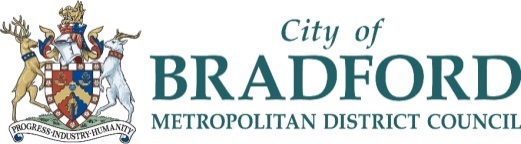 Virtual School for Children in CareEducation Achievement Awards Nominations are invited for awards to be presented to children and young people, who are looked after by Bradford, on the basis of progress and achievement in education based on the following: -Effort Attitude to learningProgressAssessment resultsImprovement in attainment based on previous learning / targetsCan you also ensure that you consider any young people who achieved well in Year 11 or Year 6 in the school year 2021/22 who may have left your school, as we want to ensure that their successes are rewarded.These awards are not based on attendance as it is likely that this will be recognized directly within school.  However, if you feel their particular attendance obstacles a child has overcome to promote their education please include this as a reason for nomination.Can you please ensure that you complete the form fully, by providing a paragraph or two that can be read out at the Awards Ceremony describing why the young person has been nominated for an award. This will be much appreciated, as it will save our team having to contact schools for further information. It will also be very helpful if you can make reference to any other ways in which the young person makes a worthy contribution to the life of the school, e.g. in sports, social concerns, or after school clubs. However, qualification for an education award does not depend on extra activities. PLEASE ENSURE YOUR NOMINATION/S ARE SUBMITTED BY FRIDAY 28th APRIL 2023WE WILL BE UNABLE TO CONSIDER NOMINATIONS RECEIVED AFTER THIS DATE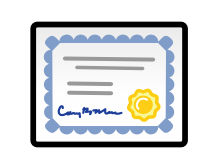 If you have any queries can you, please contact:Rebecca RidleyBusiness SupportVirtual School for Children Looked AfterM: 07816 355157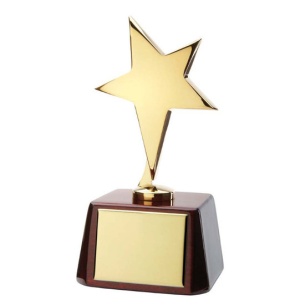 Bradford Virtual School for Looked After ChildrenEducation Achievement Awards Nomination FormDescribe the reason you are nominating the young person, including the results achieved or evidence of their progress.   This information will form the citation to be read out at the presentation ceremony.Supplementary Information - Please add here any further details regarding the young person which can be used to add some background to their achievements i.e. extra-curricular activities, sporting achievements, being a prefect or other contributions to school life.Signed:	 		……………………………………………………………….……………..Date    			……………………………………..……………………………………..…Please  e-mail this form to rebecca.ridley@bradford.gov.uk  Or post to Rebecca Ridley: - Virtual School for CLA, 1st Floor, Margaret McMillan Tower, Princes Way, Bradford. BD1 1NNTHE CLOSING DATE FOR NOMINATIONS IS FRIDAY 28th April 2023Name of Young PersonCurrent SchoolPrevious School (where applicable if nominated by that school)AgeCurrent NCYName of NominatorPosition in SchoolEmail addressTelephone 